На основу члана 70. Статута општине Нови Кнежевац („Сл.лист општине Нови Кнежевац“, број 3/2019) и члана 2.  Одлуке  о остваривању права на накнаду трошкова за вантелесну оплодњу (Сл.лист општине Нови Кнежевац 14/А/2020 и 27/20) , Oпштинско веће општине Нови Кнежевац, дана 29.02.2024. године, р а с п и с у ј еЈАВНИ КОНКУРСЗА ДОДЕЛУ СРЕДСТАВА ЗА СУФИНАНСИРАЊЕ ТРОШКОВА ВАНТЕЛЕСНЕ ОПЛОДЊЕ У 2024. ГОДИНИ ИЗ БУЏЕТА ОПШТИНЕ НОВИ КНЕЖЕВАЦ	1. Средства по овом Конкурсу додељују се паровима са територије општине Нови Кнежевац у циљу суфинансирања трошкова поступка вантелесне оплодње из буџета општине Нови Кнежевац за календарску 2024. годину.	Укупан износ средстава намењених за финансирање поступака вантелесне оплодње из буџета општине Нови Кнежевац у 2024. години за овај конкурс износи 500.000,00 динара. Висина финансијске подршке која се опредељује износи максимално до 250.000,00 динара по пару.            2. Право учешћа на Конкурсу имају парови који испуњавају следеће услове: 1. да жена, у моменту подношења захтева, није навршила 45 година живота; 2. да пар има држављанство Републике Србије; 3. да пар има пребивалиште на територији општине Нови Кнежевац најмање 1 годину пре дана подношења захтева; 4. да испуњавају здравствене критеријуме које је прописала Републичка стручна комисија Министарства здравља за вантелесну оплодњу и асистирану репродукцију (у даљем тексту Комисија за вантелесну оплодњу); 	3. Захтев се може преузети на званичном сајту општине Нови Кнежевац www.noviknezevac.rs. 	4. Конкурсна документација обавезно садржи:- захтев- извод из матичне књиге рођених за жену; - уверењe о држављанству Републике Србије пара; - уверење о пребивалишту пара;- извод из матичне књиге венчаних или оверену изјаву два сведока да пар живи заједно- фотокопије медицинских налаза који потврђују да испуњавају здравствене критеријуме које је прописала Републичка стручна комисија Министарства здравља за вантелесну оплодњу и асистирану репродукцију;- предрачун здравствене установе, која ће вршити вантелесну оплодњу; - другу документацију од значаја за остваривање права на вантелесну оплодњу;            5. Пријаве се подносе Комисији за остваривање права на вантелесну оплодњу на посебном обрасцу који је саставни део конкурсне документације у  коверти са назнаком: „Јавни конкурс за остваривање права на накнаду трошкова за вантелесну оплодњу у 2024. години“ на адресу: Краља Петра  I Карађорђевића број 1, 23330 Нови Кнежевац, поштом или предајом на писарници Општинске управе.	6. Конкурс је отворен до утрошка средстава, а најкасније до 31.12.2024. године.  7. О резултатима јавног конкурса учесници конкурса ће бити обавештени у року од 8 дана од дана доношења одлуке о утврђеним резултатима спроведеног поступка јавног конкурса.	8. Корисници средстава из ове Одлуке дужни су да доставе доказ о наменском утрошку одобрених средстава (рачун здравствене установе) Општинској управи            Нови Кнежевац у року од 30 дана од дана извршене услуге.	Уколико су одобрена средства ненаменски утрошена корисници средстава су дужни да их врате у буџет општине Нови Кнежевац.9. Јавни конкурс се објављује у „Службеном листу општине Нови Кнежевац“ и на званичној интернет презентацији општине Нови Кнежевац.За додатне информације обратити се Теофанов Андреи на тел. 0230/82-055 локал     121.                                                                                     Председник Општинског већа		                                                                                              др Радован Уверић 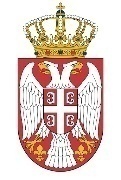 Република СрбијаАутономна Покрајина ВојводинаОпштина Нови КнежевацОпштинско веће    Број: III-50-3/2024   Дана: 29.02.2024. године23330 Нови Кнежевац • Краља Петра I Карађорђевића бр.1ПИБ: 101460424 • матични број: 08385327телефон: (0230) 82-055 • fax: (0230) 82-076www.noviknezevac.rs